Title lorem ipsum - ITATitle lorem ipsum - ENGAuthor1*, Author2**, …Riassunto (max 1200 battute, spazi inclusi)Lorem ipsum. Parole chiave (max 6): keyword1; keyword2; … Abstract (max 1200 characters, including spaces)Lorem ipsum.  (max 6): keyword1; keyword2; …Lorem ipsum dolor sit amet, consectetur adipiscing elit. Donec quis rutrum dui, id tempus urna. Integer suscipit in purus id molestie. Class aptent taciti sociosqu ad litora torquent per conubia nostra, per inceptos himenaeos. Nam commodo turpis sed lacus feugiat, non gravida metus gravida. 1.1 SubsectionLorem ipsum dolor sit amet, consectetur adipiscing elit. Aliquam cursus facilisis tristique. Fusce sit amet dignissim massa. Etiam interdum nisi erat, sed scelerisque nunc dapibus eget. Curabitur interdum purus scelerisque turpis fermentum aliquam. Aliquam mollis vehicula dolor a molestie. Lorem ipsum dolor sit amet, consectetur adipiscing elit. Donec quis rutrum dui, id tempus urna. Integer suscipit in purus id molestie. Class aptent taciti sociosqu ad litora torquent per conubia nostra, per inceptos himenaeos. Nam commodo turpis sed lacus feugiat, non gravida metus gravida. Tab. 1 - Table captions should be placed above the tables.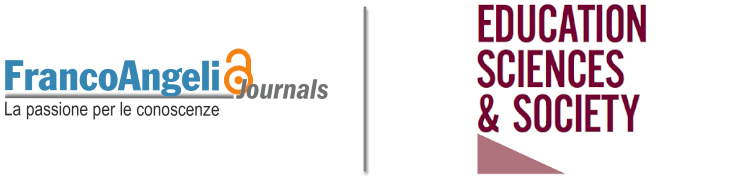 Fig. 1 - Figure captions should be placed below the illustration.ReferencesBeck A.T., Rush A.J., Shaw B.F. and Emery G. (1979). Cognitive Therapy of Depression. New York: Guil-ford Press (trad. it.: Terapia cognitiva della depressione. Torino: Boringhieri, 1987).  Merini A., a cura di (1977). Psichiatria nel territorio. Milano: Feltrinelli.  Boltanski L., Claverie E., Offenstadt N. and Van Damme S., a cura di (2007). Affaires, scandales et grandes causes. De Socrate à Pinochet. Paris: Stock. Beebe  B.  (1983).  Mother-infant  mutual  influence  and  precursors of  self  and  object  representation.  In: Masling J., editor, Empirical Studies of Psychoanalytic Theories. Vol. 2. Hillsdale, NJ: Analytic Press.  Liotti G. (1985). Un modello cognitivo-comportamentale dell’agorafobia. In: Guidano V.F. e Reda M.A., a cura di, Cognitivismo e psicoterapia. Milano: FrancoAngeli.Ferrandes G., Mandich P. (2012). Riflessioni sulla medicina predittiva e sulla necessità di integrazione delle discipline: proposta di un modello di consulenza genetica integrata. Psicologia della salute, 3: 11-28. DOI: 10.3280/PDS2012-003002.NXXXN1……N2……